Commonwealth of Massachusetts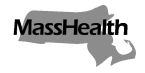 Executive Office of Health and Human ServicesOffice of Medicaidwww.mass.gov/masshealthMassHealthAll Provider Bulletin 359January 2023TO:	All Providers Participating in MassHealthFROM:	Mike Levine, Acting Assistant Secretary for MassHealth RE:	Pediatric Immunization Vaccine / Administration SL Modifier ChangeBackgroundProviders currently use modifier “SL” on service codes 90460, 90471, 90472, 90473, and 90474 to identify administration of vaccines provided at no cost by the Massachusetts Department of Public Health (DPH) for individuals 18 years old and younger, including vaccines administered under the Vaccines for Children Program.Reimbursement ChangeThe modifier “SL” indicates state-supplied vaccine. This modifier is to be applied to codes to identify administration of vaccines provided at no cost by DPH. Effective January 3, 2023, if the providers receive the vaccine from DPH at no cost, they must bill the code for the vaccine itself, with modifier “SL,” and the codes for administration of the vaccine. MassHealth will pay $0 for vaccines billed with the modifier “SL” and will pay the rate established in 101 CMR 317.00 for the administration of the vaccine.Billing ReminderIn accordance with 130 CMR 433.413(C), a physician may bill for either an office visit or vaccine administration, but may not bill for both an office visit and vaccine administration for the same member on the same date when both are performed in the same location. This limitation does not apply to a significant, separately identifiable office visit provided by the same physician on the same day the vaccine was administered. MassHealth does not pay for the cost of the injectable material if DPH distributes the material free of charge. See 130 CMR 433.413(C)(2).MassHealth Website This bulletin is available on the MassHealth Provider Bulletins web page.Sign up to receive email alerts when MassHealth issues new bulletins and transmittal letters.Questions Dental ServicesPhone: (800) 207-5019; TTY: (800) 466-7566Long-Term Services and SupportsPhone: (844) 368-5184 (toll free)Email: support@masshealthltss.comPortal: MassHealthLTSS.comMail: MassHealth LTSS, PO Box 159108, Boston, MA 02215Fax: (888) 832-3006All Other Provider TypesPhone: (800) 841-2900; TDD/TTY: 711Email: providersupport@mahealth.netFax: (617) 988-8974